Leeds Migration 	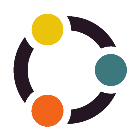 PartnershipLMP Strategy Group – June 2018 action notes:Leeds Migration Partnership new arrangements – if anyone is unsure about the new arrangements for LMP and wishes to find out more please contact Daniel on Daniel.mundet@pathyorkshire.co.uk or Pauline on Pauline.ellis@leeds.gov.uk We can arrange to give you a call or meet up with you Environment…… what’s happened since we last met? To set the context of the current environment we are all working in, Ruth provided an over of some of the key things that have happened since our last meeting in March:Windrush scandal Home secretary lied and resignedNHS data sharing u turnSue Perkins hosting the BAFTAS and joking about a hostile environment 2017 deadliest year for deaths in detention centresImmigration Bail 201 introduced and then abolished – the immigration bail provision meant many children and young people were not allowed to study while in the UK without leave to remain or enterEU rough sleepers won damages for illegal detention and deportationHealthcare chargesData protection bill – threatens access to information that the Home Office haveRescue boat carrying 600 refugees stranded in the Mediterranean because no European country would let it dockLMP Strategy Group Action PlanTo help facilitate discussions about the LMP Strategy Group Action plan each priority area was introduced by sharing a casework example. This was followed by discussions that focussed on:Initial observationsIdentifying: examples of notable practice and issues raisedIdentifying key action pointsDomestic violence case – lessons learned following a Domestic Homicide Review Specific domestic violence and abuse initiatives / services in place:Domestic Violence and Abuse Quality Mark – aims to raise awareness, up-skill staff through workforce development and promote consistent and high quality service provision to women, children and men affected by domestic violence and abuse.To find out more email dvteam@leeds.gov.uk or visit the website www.leedsdomesticviolenceandabuse.co.uk  (the website is currently undergoing an update but is accessible)MARAC’s – Multi-Agency Risk Assessment Conferences – A daily meeting held to safeguard victims of domestic abuse from serious harm or death. This also includes and children affected and/or a vulnerable adult at risk. The majority of cases referred to MARAC are from the police and Leeds Domestic Violence Service however organisations across Leeds can also refer into MARAC once they have received training.If an individual is in immediate risk of danger call 999Otherwise call Leeds 24 Hr Domestic Violence Helpline 0113 2460401The following link will take you to the Leeds Domestic Violence website: https://ldvs.uk/ Victims of domestic violence with no recourse to public fund – a NRPF Process Mapping Workshop is due to take place with stakeholders from across West Yorkshire on 18th June.This work is part of a DCLG funded project to map processes and pathways for victims of domestic abuse with no recourse to public funds to support them to access accommodation, support and immigration advice.Shazana Rasib has been seconded for 10 weeks to lead on this piece of work.  If anyone is interested in finding out more, she can be contacted on 07595 212568 or by email at Shazana.rasib@leeds.gov.uk How does Leeds Migration Partnership help?Organisations can apply to achieve the Domestic Violence and Abuse Quality Mark which includes free bespoke training on DV to all staff within organisationsEnsure domestic violence is included within the LMP action planInvite a representative of the \domestic Violence Service to a future Operational meetingCounter offer made to train/brief DV team – Ruth Davany and Mary Brandon to follow this upLASSN are looking at developing bespoke Safeguarding Training – will share information with partners when availableCase 1: Abigail Housing – information shared about the services available at Abigail Housing. Shared the experience of a woman being supported by them – lots of points when she could have become homelessCase 2: RETAS – became aware of an individual turned away from Leeds Housing Options because they didn’t have a passport. RETAS followed this up and situation resolved for the individual concernedHow does Leeds Migration Partnership help?Connections with the right people and right boards/networks can help to resolve issues quickly and to influence policy and practiceThe Homeless Charter Group – agreed for LMP representation on this board. Email Dave Paterson: Davepaterson.upa@gmail.comLook to formalise links with key boards and networks – RETAS and PAFRAS are presenting at the next Homelessness Forum and participate in discussions to start building the Leeds Homelessness StrategyExplore/analyse how LMP have been able to influence policy and practice within the councilSharing of activities that have taken place:Health and Well-Being Board sub group set up. Priority: to understand health chargingHealth event took place in June - 60/70 people attendedWhat are the rules about charging? Charges are in place but not seen upfront – the rules for charging applies to commissioned services as well as those provided by NHSRichard Jackson (VAL) and Jon Beech (LASSN) asking commissioners what they can offer to Third Sector organisations re: chargingA short paper is being written to be used with commissioning servicesHow does Leeds Migration Partnership help?Individuals are still being turned away from registering with some GP surgeries – all difficulties relating to registering with GPs should be reported to CCG, Deborah McCartney: Deborah.mccartney@nhs.net  Connect with health services, many of whom are not chargingUniversal Credit – look out for the user friendly flyer which is currently being produced for people accessing Universal Credit (which will be rolled out in Leeds in October)Update to LMP Operational GroupRefugee week 18th – 24th June: theme: Different pasts, shared futuresLMP Operational Group will take place on Monday 18th June, from 10am at One Community Centre – followed by events for Refugee Week – everyone welcomeDaniel Mundet to share key points from the Strategy Group meeting with the Operational GroupAny other businessCommunications: the LMP e-mail newsletter is the method used to share migration related information, issues and activities across the city. Often referred to as LMP blog, this newsletter is received by subscribers every Monday morning.LMP Strategy Group and Operational Group meeting details are all posted on the LMP web page: https://migrationpartnership.org.uk/       ….. and reminders and papers for these meetings are uploaded to the LMP blog the week before the meetings.A great idea in principle however, for different reasons many people subscribing to the e-newsletter are not accessing the information about these meetings. To help prompt everyone we will create an additional e-mail message reminding people that the meetings are coming up soon and to look out for the papers uploaded to the LMP Blog.This additional email will be generated through the subscription list and will be sent to all those who have attended recent meetings and those who have mentioned they are interested in LMP but haven’t been able to make a meeting for a while.What can you do to help?Visit the  webpage and remind yourself of the dates for the LMP Strategy Group and/or the LMP Operational Group meetingsLook out for the Monday morning e-mail newsletterEncourage others to subscribe to the e-mail newsletterDon’t forget – if you have any migration related information to share, upload it directly to the e-mail newsletter https://migrationpartnership.org.uk/upload/Future LMP Strategy Group meetings:10-12noon at Oak HouseWednesday 12th September 2018Priority: All migrants feel safePriority: All migrants have somewhere to livePriority: All migrants will have healthier lives